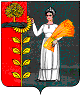 ПОСТАНОВЛЕНИЕАдминистрации сельского поселения Пушкинский сельсовет Добринского муниципального района Липецкой области Российской Федерации 23.11.2020	г.		с. Пушкино				№ 93О проведении открытых торгов (конкурса)Руководствуясь Федеральным законам «О защите конкуренции» № 135-ФЗ от 26.07.2006 г. (в ред. от 06.12.2011 г.), Жилищным кодексом РФ, Гражданским кодексом РФ, Постановление Правительства РФ от 06.02.2006 г., Решением Совета депутатов сельского поселения Пушкинский сельсовет № 136-рс от 24.02.2009 (с изменениями) «О порядке передачи в аренду муниципального имущества сельского поселения Пушкинский сельсовет Добринского муниципального района», Уставом сельского поселения Пушкинский сельсовет, администрация сельского поселения Пушкинский сельсоветПОСТАНОВЛЯЕТ:Провести открытые торги (конкурс) по отбору управляющей организации для управления многоквартирными домами, расположенными по адресу: Липецкая обл., Добринский р-н, с. Пушкино, ул. Мира, д. 28; д.30; д.31.Размер платы за содержание и ремонт жилого помещения сроком на 1 год каждого дома составляет- 273 877,49 руб. (двести семьдесят три тысячи восемьсот семьдесят семь рублей 49 копеек), общая годовая стоимость обслуживания трех домов составляет – 821632,48руб.  восемьсот двадцать одна тысяча шестьсот тридцать два рубля 48 копеек).Организатором конкурса определить контрактного управляющего       Демихову Н.Г.Контроль за исполнением настоящего постановления оставляю за собой.Глава администрациисельского поселения Пушкинский сельсовет					Н.Г. Демихова